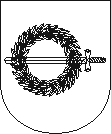 BIUDŽETINĖ ĮSTAIGA PRIEKULĖS KULTŪROS CENTRASBiudžetinė įstaiga, Turgaus g. 4, LT-96341 Priekulė,Tel. 8 (685) 41668, el. p. priekuleskc@gmail.comDuomenys kaupiami ir saugomi Juridinių asmenų registre, kodas 302296063Klaipėdos rajono savivaldybės administracijos                                                           2022-01-20   Nr. P1.1-02Kultūros, sveikatos ir socialinės politikos skyriuiDĖL VEIKLOS PLANO IR ATASKAITOSDirektorė                                                                                                                          Rūta SteponavičienėKaterina Marcinkevičienė, administratorė, 863683922                                                      PLANAS                                                    PLANAS                                                    PLANAS                                                    PLANAS                                                    PLANAS                                                    PLANAS                                                    PLANASEil.Nr.Eil.Nr.    Data                Veikla        Vieta   Atsakingas           asmuo1.1.02-0716.00Etninės veiklos projekto „Pirm ilgų čėsų – lietuvininkų pasakos tarmiškai“ -  nuotolinis pristatymas I dalisDrevernos kultūros namų facebook paskyrojeV. Asnauskienėnemokamas2.2.02-1215.00Susitikimas su tautodailininke ir knygų iliustratore Violeta Astrauskiene, jos grafikos darbų parodos pristatymas DrevernojeDrevernos kultūros namaiV. Asnauskienėnemokamas3.3.02-16Vasario 16-osiso minėjimas Priekulės kultūros centrasE. Zolotovanemokamas4.4.02-1617.00Meninė kompozicija, skirta Vasario 16-osios dienai paminėtiAgluonėnų sode R. Kutkėnemokamas5.5.02-1614.00Muzikinė popietė „Lietuvos vaikai“Drevernos kultūros namaiV. Asnauskienėnemokamas6.6.02-1818.00Meninių darbų parodos atidarymas „Gyvenimas – su teptuku“. Autorė Lijana KvietkauskienėAgluonėnų kultūros namų fojėA. Žilienėnemokamas7.7.02-19Vokalinio ansamblio „Agluona“ išvyka į XVI-ą populiarios dainos festivalį „Baltumo šventė 2022“ Žalgirio ArenaKaunasK. Kiseliova8.8.02.21 iki 02-25Edukaciniai užsiėmimai “Pasigamink Užgavėnių kaukę“Drevernos kultūros namai V. Asnauskienėnemokamas9.9.02-26Šiupinio šventėPriekulės Turgaus aikštėE. Zolotovanemokamas10.10.02-28Paroda „Tradicinės Užgavėnių kaukės“  - Stanislovo Meškausko kaukių paroda.Drevernos kultūros namaiV. Asnauskienė11.11.Visą mėn. Tautodailininkės Violetos Astrauskienės grafikos darbų paroda „Sapnuoju gimtinę“.Drevernos kultūros namaiV. AsnauskienėnemokamasATASKAITAATASKAITAATASKAITAATASKAITAATASKAITAATASKAITAATASKAITA1.12-0112-01Všį „Nelik vienas“ projekto „Vyrai neverkia“ pristatymas, susitikimas su mąstytoju, keliautoju, rašytoju Kęstučiu Kaupu ir gongo muzikos meditacijaDrevernos kultūros  namaiV. Asnauskienė2.12-0515.0012-0515.00Spindinčio kalėdinio sodo pasaka Agluonėnų gyvenvietės sodasA. Žilienėnemokama3.12-0712-07Naisių vasaros spektaklis „Beatričė“Priekulės kultūros centrasE. Zolotovakvietimai4.12-0817.0012-0817.00Drevernos eglutės įžiebimo ceremonijaDrevernos kultūros namų kiemelisV. Asnauskienėnemokamas5.12-0918.0012-0918.00Priekulės miesto eglės įžiebimo šventėE. Zolotovanemokama6.12-1216.0012-1216.00Šilutės bajorų sąjungos susibūrimasDrevernos kultūros namaiV. Asnauskienė 7.12-1815.0012-1815.00Advento vakaras ir etninės veiklos projekto „Pirm ilgų čėsų – lietuvininkų pasakos tarmiškai“ pristatymas; Drevernos kultūros namaiV. Asnauskienėnemokamas8.12-15, 16, 21, 23, 2818.00, 19.0012-15, 16, 21, 23, 2818.00, 19.00Interaktyvi pasaka kubuose „Laimingasis princas“Priekulės geležinkelio stotisD. Savickismokama9.12.1916.0012.1916.00Kalėdinė programa vaikams „Pelėkautai“.Agluonėnų kultūros namaiR. Kutkėnemokama10.12 mėn. 12 mėn. Kristinos Šorienės batikos darbų paroda „ atbėga baikštusis elnias“Drevernos kultūros  namaiV. Asnauskienėnemokama